Муниципальное бюджетное дошкольное образовательное учреждение детский сад № 21 "Терем-теремок"Конспекторганизованной образовательной деятельности по художественно – эстетическому развитию (рисование)«Моя любимая сказка»в подготовительной группеВоспитатель: Зеленова Т.Р.2018Цель: Продолжать развивать интерес к изобразительной деятельности.Задачи:образовательные: Продолжать совершенствовать умение передавать  в рисунки персонажей сказки. Закреплять способы и приемы рисования различными изобразительными материалами (цветные карандаши, цветные мелки). Формировать навыки располагать изображение по всему листу. Закреплять знание  русских народных сказках. Продолжать учить детей угадывать сказки по иллюстрациям и по фразам из текста.развивающие: Развивать творческое воображение при создании иллюстраций к своим сказкам. Активизировать память, внимание детей. Формировать навыки правильно держать карандаш.Воспитательные:Воспитывать эстетическое отношение к произведениям народного творчества.Используемые технологии: Игровые, информационно – коммуникативные.Предварительная работа:Чтение и прослушивание в грамзаписи русских народных сказок «Три медведя», «Гуси лебеди», «Маша и медведь», «Заяц хвастун», «Рукавичка», «Лиса и кувшин», «Царевна лягушка», «Крылатый, мохнатый да масляный».Оборудование:1/2  альбомного листа, цветные карандаши, цветные мелки, иллюстрации к сказкам, музыка.Ожидаемые результаты: Проявлять интерес к художественной литературе и художественно – эстетическому развитию.Ход организационной образовательной деятельности Дети стоят в кругу.I.Организационный моментНастал новый день. Я улыбнусь вам, и вы улыбнитесь друг другу. И подумайте, как  хорошо, что мы сегодня здесь все вместе. Посмотрите на гостей, улыбнитесь и поздоровайтесь. II.Введение в тему Воспитатель: Ребята, сегодня мы будем говорить про сказки и учиться их рисовать. Вы любите сказки? Сказки каких народов вы знаете? (русские народные сказки, украинские, белорусские и сказки народов мира, а также сказки разных писателей). А мы с вами сейчас поиграем в игру.Игра «Назови сказку»(дети по кругу передают мяч и называют сказки)Воспитатель: Ребята, назовите мне только русские сказки.Дети:«Три медведя», «Маша и медведь», «Лиса и кувшин», «Крылатый, мохнатый да масляный», «Заяц -  хвастун», «Лисичка сестричка и серый волк», «Лиса и кувшин», «Царевна - лягушка», «Сестрица  Алёнушка и братец Иванушка», «Петушок и бобовое зёрнышко». (Дети садятся за столы. Входит Бабушка – Загадушка)Бабушка – Загадушка: Здравствуйте, ребята! Вы меня узнали? Я Бабушка – Загадушка. Я слышала , как вы говорили о сказках, и решила зайти к вам в гости. Вы любите сказки? Дети: ДаБабушка – Загадушка: Я тоже их люблю , а особенно загадывать загадки о сказках. Послушайте мои загадки и назовите сказку.Игра «Угадай сказку»Бабушка – Загадушка: Скажите, из какой сказки эти слова «А у меня не усы, а усище; не лапы, а лапищи; не зубы, а зубище?»Дети: «Заяц – хвастун»Бабушка – Загадушка: Посмотрите на картинки и скажите, из какой она сказки?Дети: «Царевна – лягушка», «Волк и семеро козлят».Бабушка – Загадушка: А эти слова из какой сказки? «Высоко сижу, далеко гляжу!»Дети: «Маша и медведь»Бабушка – Загадушка: А вот и не угадали! Это же сказка про птицу. Воспитатель: Ой, Бабушка – Загадушка, что –то ты напутала. Ребята, кто эти слова говорил и кому?Бабушка – Загадушка: Ох, старая я стала, все забываю. А завтра мне другой детский сад идти. Ребята меня ждут, сказки хотят отгадывать. А у меня старой все в голове перепуталось. Помогите мне, вы в детском саду умные, все знаете.Воспитатель: Не печалься, Бабушка – Загадушка. Мы сейчас немного отдохнем и подумаем как тебе помочь.Физминутка «Буратино потянулся»Буратино потянулся,     (поднимаются на носочки, руки вверх)Раз нагнулся,                  (руки на поясе, три наклона вперед)Два нагнулся,Три нагнулся,Руки в стороны развел,  (руки в стороны)Ключик, видно, не нашел.Чтобы ключик нам достать,  (руки вверх, поднимаются на носочки)Нужно на носочки встать.Воспитатель: Вот мы и отдохнули, а теперь Бабушка – Загадушка, посидим рядком, поговорим ладком. Что-нибудь да и придумаем… Что же делать нам, ребята? Как помочь Бабушке – Загадушке? ( можно нарисовать сказки)Да, сказку можно не только рассказать, её можно нарисовать. Поможем Бабушке-Загадушке нарисовать сказки.Дети: ДаВоспитатель: А ты Бабушка – Загадушка, посиди, посмотри, как ребята будут рисовать сказки. Ребята подумайте, кто какую сказку будет рисовать.-Данил, какую сказку ты нарисуешь? (спрашиваю трех детей)Пальчиковая гимнастика «Массаж рук»1, 2, 3, 4, 5-                              (соединяют поочередно пальцы)Вышли пальцы погулять. (хлопают в ладоши)Этот пальчик самый сильный,        (поочередно показываем пальцы)Самый толстый и большой.Этот мальчик для того, Чтоб показывать его.Этот пальчик самый длинный,И стоит он в середине.Этот пальчик безымянный,Он избалованный самый.А мизинчик хоть и мал, очень ловок и удал!III. Работа детей (под музыку)Воспитатель: А сейчас тихонечко приступим к работе. (дети рисуют выбранные сказки)Бабушка – Загадушка:Как много вы знаете сказок (ходит и смотрит у детей рисунки, и спрашивает у кого какая сказка)IV. Итог занятия. Рефлексия Воспитатель: Ребята, кто закончил работу тихонечко подойдите ко мне и мы рассмотрим ваши рисунки.- Ангелина, какую сказку ты нарисовала?- Яна, а ты что нарисовала, и как называется сказка?- Ребята кому было трудно рисовать сказку?-А что мы рисовали сегодня на занятии?Вот ребята мы для Бабушки – Загадушки сделали книжку «Сказки – отгадки». Ты  Бабушка – Загадушка больше не путай сказки, а если забудешь, ты открой нашу книжку и вспомни какая – это сказка.Бабушка – Загадушка: Вот  молодцы, ребята, так много знаете сказок. Теперь я сказки не забуду и не перепутаю, спасибо! До свидания!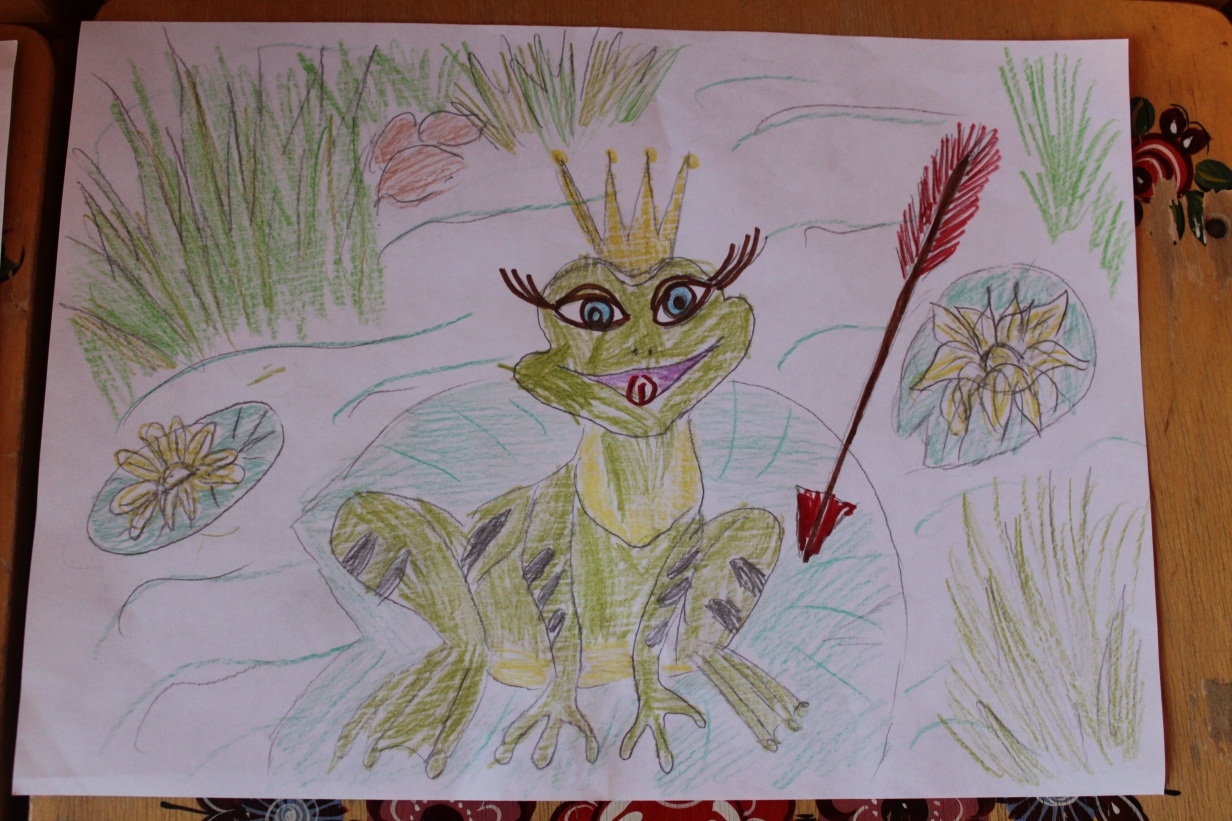 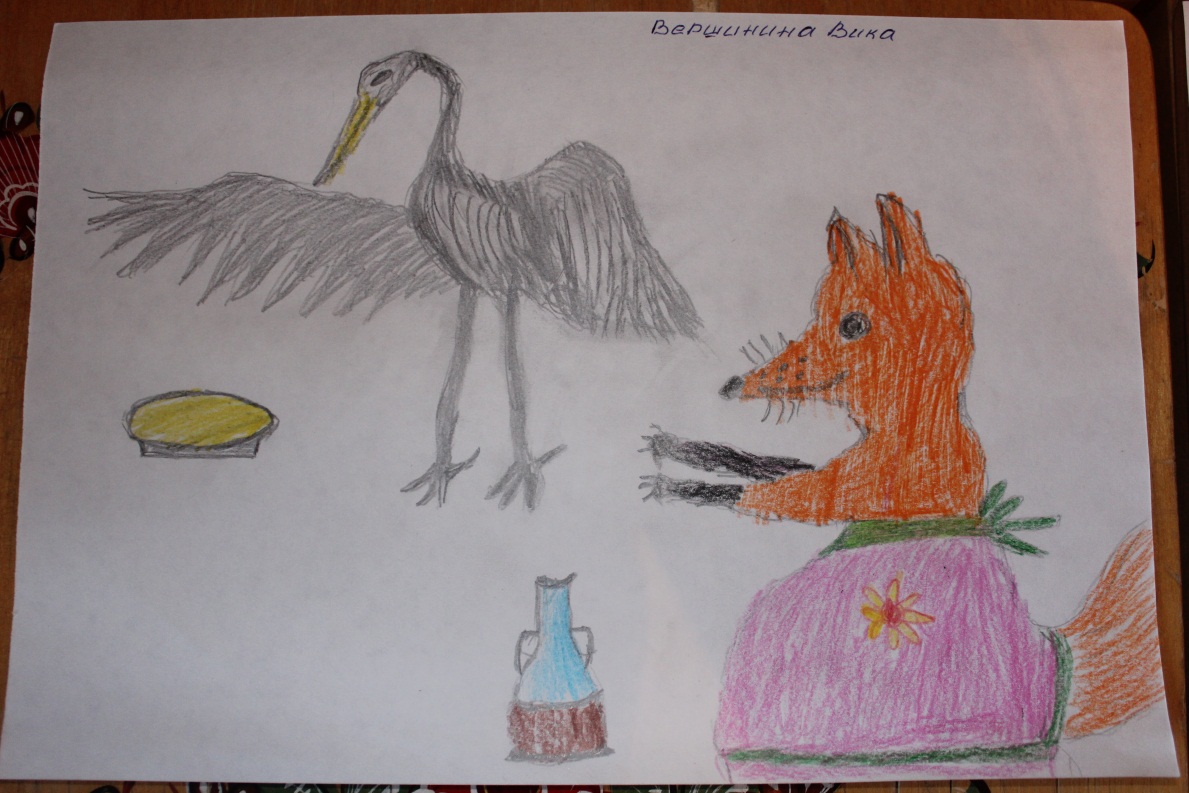 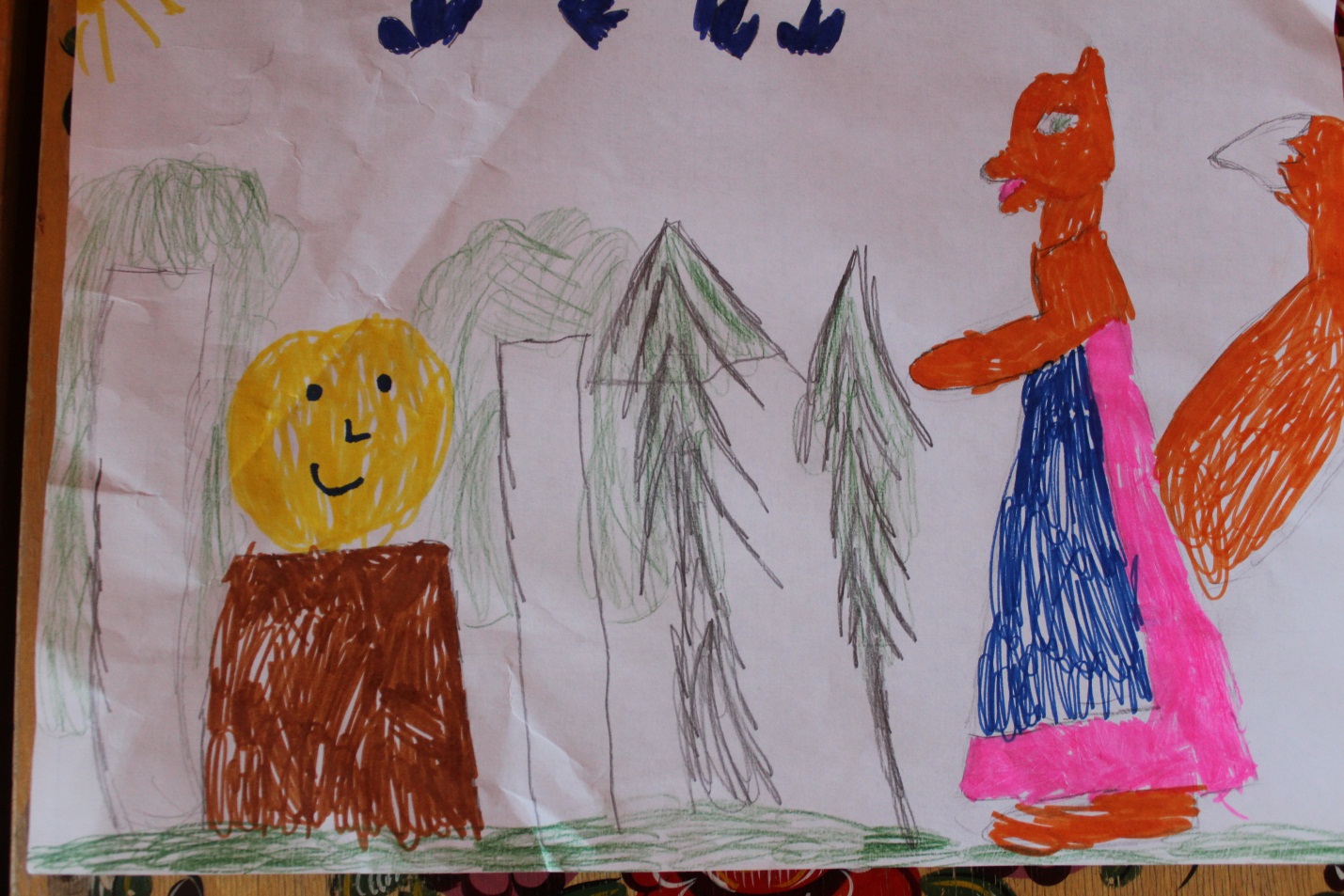 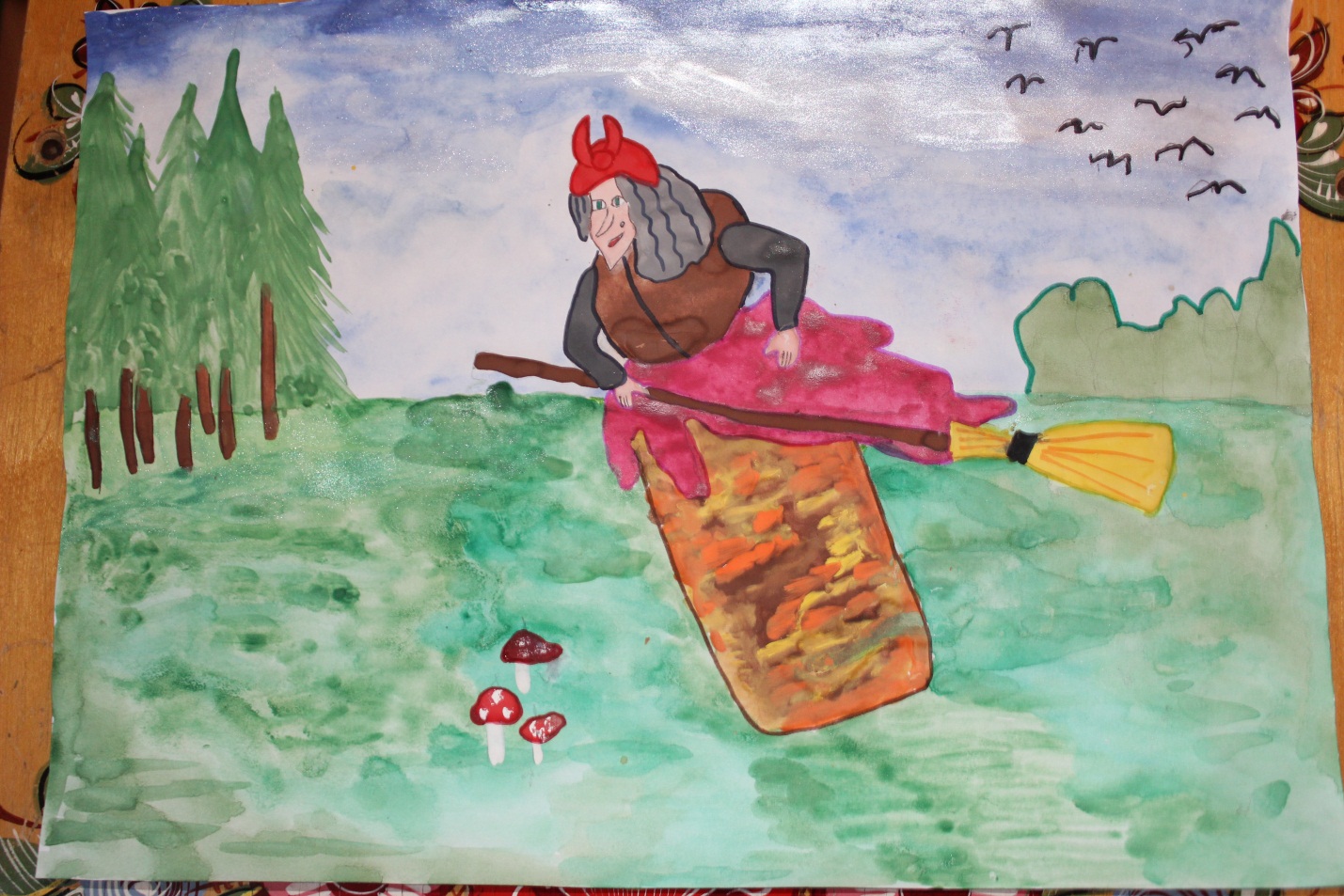 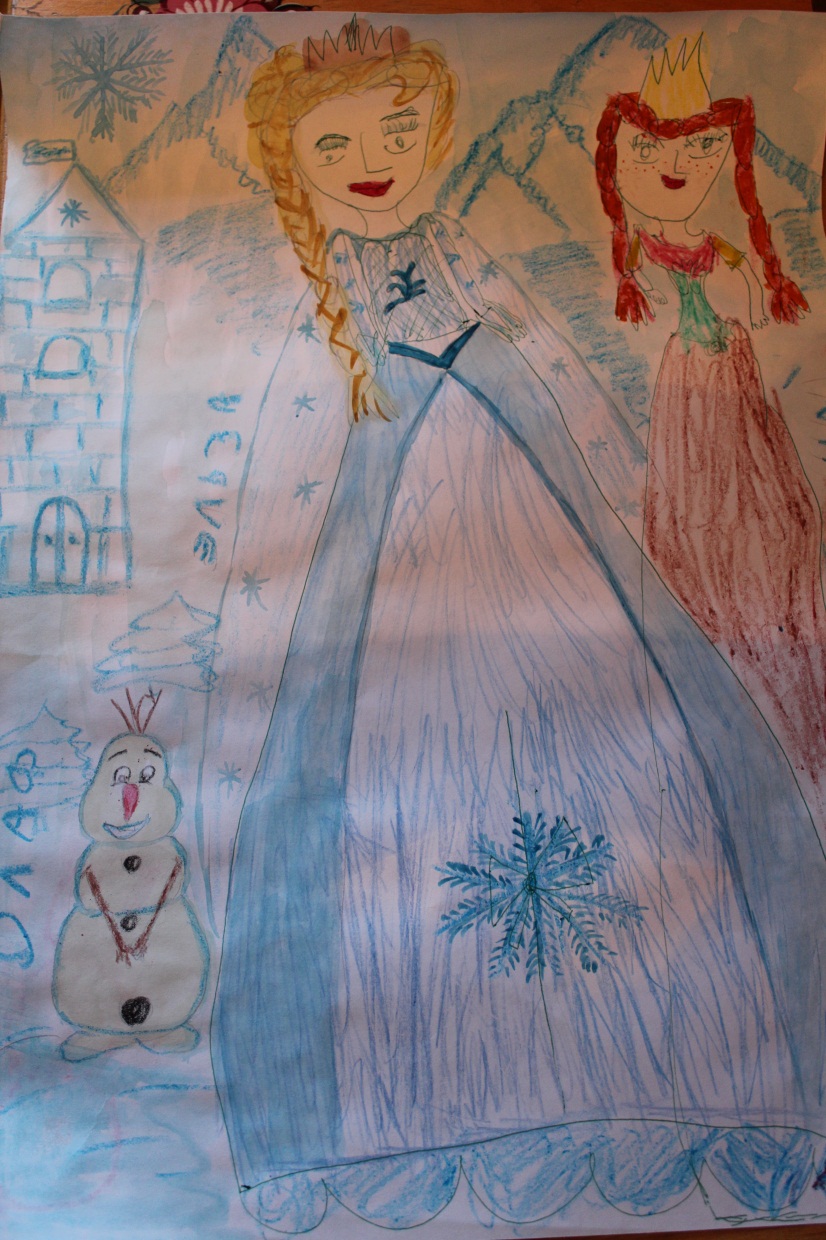 